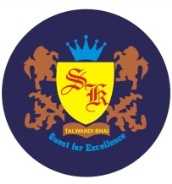 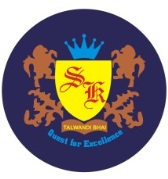     S.K Public School Talwandi Bhai                  	  Holidays Home Work       Class  -8thDear Parents , warm greetings , Summer vacations will be starting 4th June 2018Spend quality time with your children, help them complete their holiday homework in neat hand writing.Inculcate good habits and good values in the child ,this will go a long way.Do not allow your children to use Mobile phones  and watch T.V. rather let them play indoor and outdoor games.The School will reopen on 9th July at 7:45 AM.S.st- 1.Read ch-3 (His) and solve the B.Ex –Q/Ans on rough notebook.1.map work-make a booklet of maps (i) India at the beginning of conoical rule (page no:-19)ii.ares under different land revenue systems(page no-25) iii.revoslt of 1857 (page no:-52)iv.important centers of national movement (pge no-111) V.soil resources of india (page no-138)vi.natural vegetation in india(page no:-150) vii. Major food crop ares in india(page no-173)viii.location of three cotton textiles industries in india (page no-187)ix.location of three iron and steel industries in india ( page no-187).Assignments (Project work)— i –make a assignment on child  labour (Roll no:- 1-8)ii. make a assignment  on fundamental rights(Roll no-9 to 16) iii.make a assignment on preambles(Roll no-17-24).Models  1.water cycle 2.biogas 3.irrigation systemScience :-1.Model making 2. Lab Manual 3.project file(assignment) 4.H.O.T.S Questions 5.Learn Ch 1,25.Chart making on micro-organismsEnglish -1.Do exercise on grammar Book of present  tense,past tense ,future tense (page no-60-81)	   2.Do  comprehensive on grammar Book (217-225)	   3.Essay Writing                                    (Creative writing on Assignment sheets)           Topic:Global warming, Should women work? ,Pocket Money,Time management                                    ,Importance of hard work	 4. write and learn synonyms and antonyms page no 210 to 211 on Note book and                     212,213 on Grammer book	5.Grammer book verbs write and learn page no 250 to 252 on Notebook.Hindi & Punjabi & Math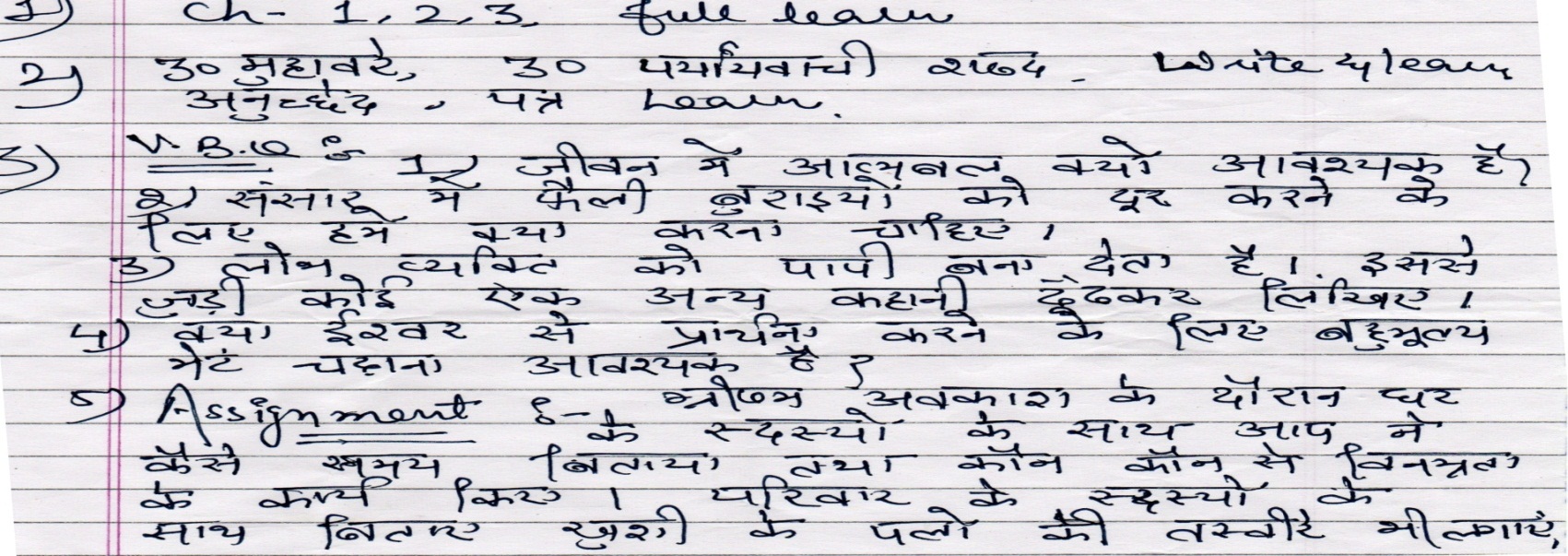 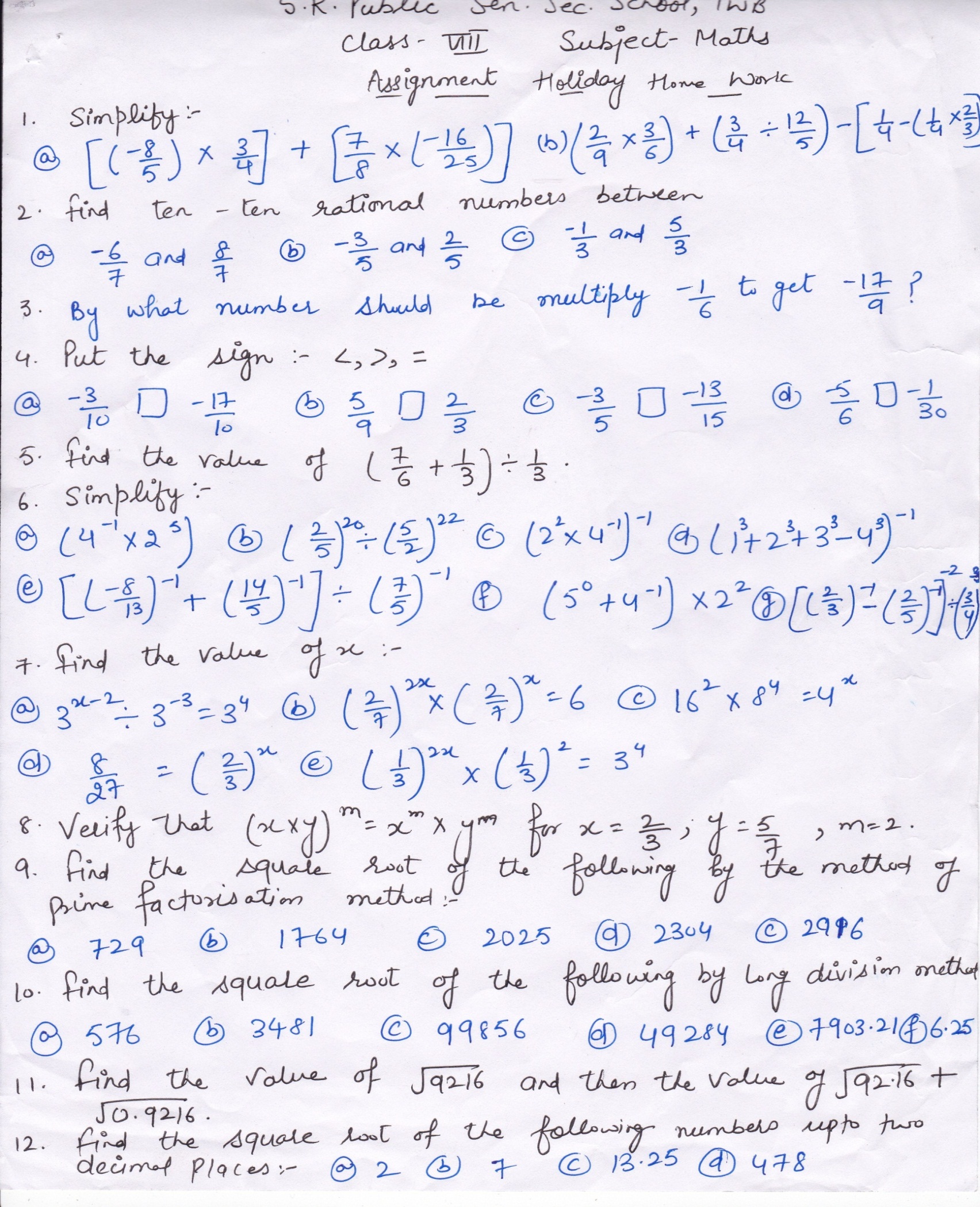 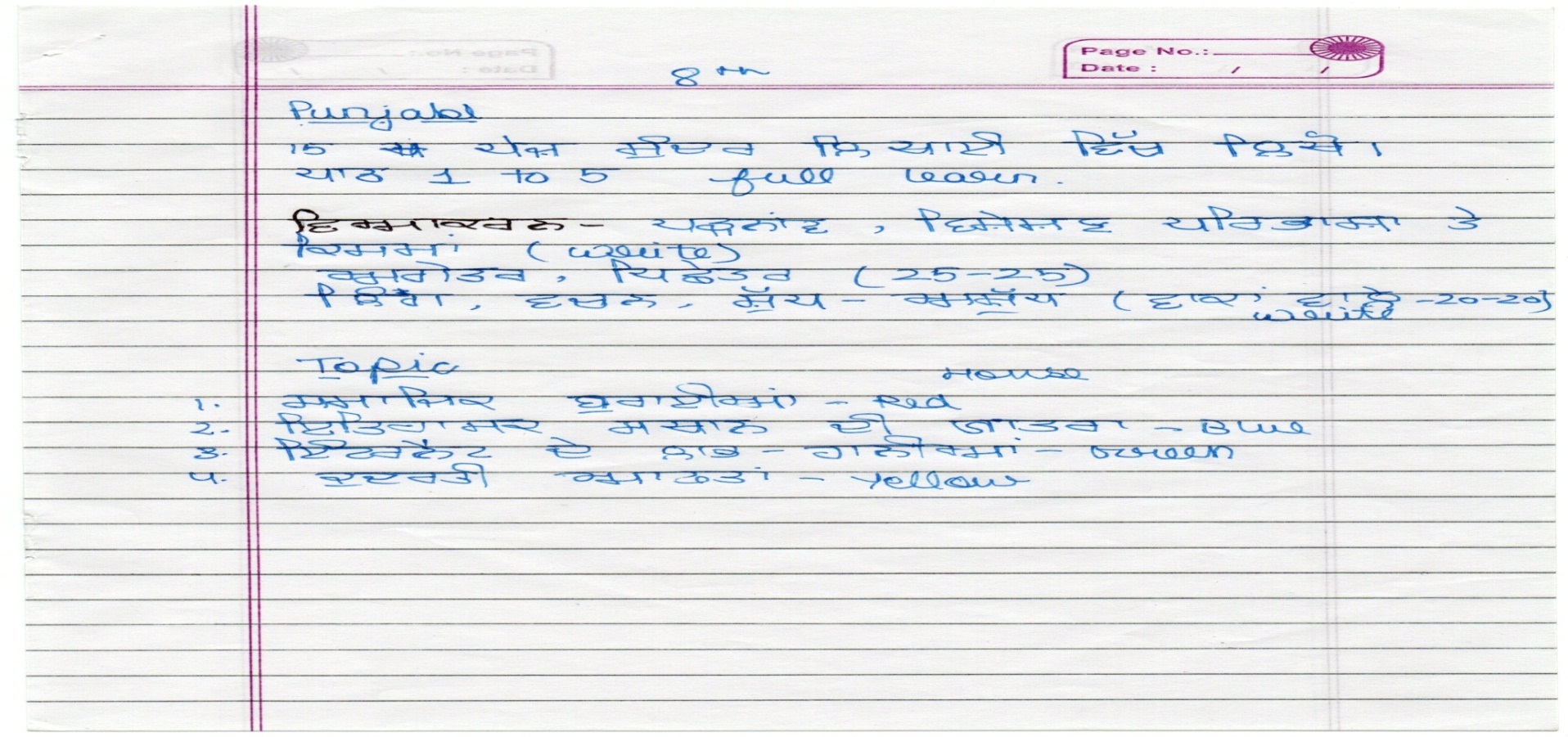 